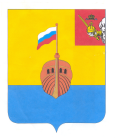 РЕВИЗИОННАЯ КОМИССИЯ ВЫТЕГОРСКОГО МУНИЦИПАЛЬНОГО РАЙОНА162900, Вологодская область, г. Вытегра, пр. Ленина, д.68тел. (81746)  2-22-03,  факс (81746) ______,       e-mail: revkom@vytegra-adm.ruЗАКЛЮЧЕНИЕна отчет об исполнении бюджета сельского поселения Анненское за 1 полугодие 2022 года    18.08.2022 г.                                                                                      г. ВытеграЗаключение Ревизионной комиссии Вытегорского муниципального района к отчету об исполнении бюджета сельского поселения Анненское (далее – бюджет поселения) за 1 полугодие 2022 года подготовлено в соответствии с требованиями Бюджетного кодекса Российской Федерации, Положения о Ревизионной комиссии Вытегорского муниципального района.Анализ поступлений и фактического расходования бюджетных средств, произведён по данным отчёта об исполнении бюджета поселения за 1 полугодие 2022 года, утвержденного постановлением Администрации сельского поселения Анненское от 05.08.2022 г № 51. Бюджет поселения на 2022 год утверждён решением Совета сельского поселения Анненское от 21.12.2021 года № 236 «О бюджете сельского поселения Анненское на 2022 год и плановый период 2023 и 2024 годов» (далее – решение о бюджете) по доходам в сумме 8324,6 тыс. рублей, по расходам в сумме 8324,6 тыс. рублей. Бюджет принят без дефицита.Исполнение основных характеристикЗа 1 полугодие 2022 года в решение о бюджете изменения вносились 2 раза. В результате внесенных изменений плановые показатели бюджета поселения по доходам составили 8879,4 тыс. рублей (+ 554,8 тыс. рублей, или 6,7 %), по расходам 9425,8 тыс. рублей (+ 1101,2 тыс. рублей, или 13,2 %). Дефицит бюджета утвержден в сумме 546,4 тыс. рублей.    За отчетный период 2022 года в доход бюджета поселения поступило 4997,8 тыс. рублей, что составило 56,3 % от годового прогнозного плана. Расходы исполнены в объеме 4368,7 тыс. рублей, или на 46,3 % от годовых значений.По итогам исполнения бюджета за 1 полугодие 2022 года сформировался профицит бюджета поселения в сумме 629,1 тыс. рублей. Доходы бюджета поселенияАнализ исполнения доходной части бюджета поселения по состоянию на 1 июля 2022 года представлен в таблице:                                                                                            	              (тыс. рублей)За 1 полугодие 2022 года в бюджет поселения поступило налоговых и неналоговых доходов в сумме 1055,3 тыс. рублей, что составило 40,2 % от плана на год. Группа налоговых и неналоговых доходов представлена только налоговыми доходами. Неналоговые доходы не планировались и не поступали.  Налоговые доходы поступили в сумме 1055,3 тыс. рублей, или на 40,2 % от годового уточнённого плана. Налоговые доходы составили:- земельный налог в сумме 844,0 тыс. рублей, или 41,5 % от плана на 2022 год, в том числе: земельный налог с организаций – 836,5 тыс. рублей, или 42,8 % от годового плана, земельный налог с физических лиц – 7,5 тыс. рублей, или 9,6 % от годового плана. По сравнению с аналогичным периодом 2021 года земельного налога поступило меньше на 579,9 тыс. рублей, или на 40,7 % (в связи с изменением кадастровой стоимости земельных участков); - налог на имущество физических лиц в сумме 13,9 тыс. рублей, или 6,5 % от плана на год. По сравнению с аналогичным периодом 2021 года налога поступило меньше на 25,2 тыс. рублей, или на 64,5 %.- налог на доходы физических лиц в сумме 195,8 тыс. рублей (52,6 % от плана на 2022 год), что больше на 54,5 тыс. рублей, или на 38,6 %, чем за 1 полугодие 2021 года;  - от поступления государственной пошлины 1,6 тыс. рублей (32,0 % от плана на 2022 год), что меньше на 2,5 тыс. рублей, чем за 1 полугодие 2021 года (4,1 тыс. рублей).           Доля налоговых и неналоговых доходов в общем объёме поступлений составила 21,1 %.                    Безвозмездные поступления в отчетном периоде составили 3942,5 тыс. рублей, или 63,0 % от годовых плановых назначений, из них:        - дотации 3111,3 тыс. рублей (64,7 % от плана), в том числе:            дотации на поддержку мер по обеспечению сбалансированности бюджетов 364,8 тыс. рублей (50,0 % % от плана),                дотации на выравнивание бюджетной обеспеченности 2746,5 тыс. рублей (67,3 % от планового показателя);        - субсидии 727,0 тыс. рублей (66,0 % от плана), в том числе:                на организацию уличного освещения 198,5 тыс. рублей (поступившие средства субсидии освоены на 52,9 %);                на реализацию проекта «Народный бюджет» 528,5 тыс. рублей (средства субсидии за отчетный период не освоены);         - субвенции 83,9 тыс. рублей (31,1 % от годового плана), в том числе:                на осуществление первичного воинского учета 83,9 тыс. рублей (средства субвенции освоены на 100,0 %);               единая субвенция бюджетам сельских поселений из бюджета субъекта Российской Федерации при годовом плановом показателе 2,0 тыс. рублей в отчетном периоде не поступала;               - прочие безвозмездные поступления (поступления от денежных пожертвований, предоставляемых физическими лицами получателям средств бюджетов сельских поселений) 20,3 тыс. рублей (53,7 % от плана).         Безвозмездные поступления от негосударственных организаций при годовом плановом показателе 35,0 тыс. рублей в отчетном периоде не поступали.               По сравнению с аналогичным периодом 2021 года безвозмездных поступлений поступило на 846,7 тыс. рублей, или на 27,3 % больше.        Доля безвозмездных поступлений в общем объеме доходов поселения составила 78,9 %.          Общий размер поступлений за 1 полугодие текущего года по сравнению с аналогичным периодом прошлого года увеличился на 293,6 тыс. рублей, или на 6,2 %, что обусловлено увеличением поступлений безвозмездных поступлений.  Анализ исполнения доходов бюджета сельского поселения Анненское по видам доходов за 1 полугодие 2022 года представлен в приложении 1 к Заключению.  3.  Расходы бюджета поселенияРасходы бюджета за 1 полугодие 2022 года составили 4368,7 тыс. рублей, или 46,3 % к годовым плановым назначениям. Анализ исполнения расходной части бюджета поселения за 1 полугодие 2022 года представлен в таблице:                                                                                                         (тыс. рублей)        По разделу 01 «Общегосударственные вопросы» исполнение годового плана составило 2467,6 тыс. рублей, или 50,8 % к уточненным бюджетным назначениям. По сравнению с аналогичным периодом 2021 года объем расходов увеличился на 1116,4 тыс. рублей, или на 82,6 %, в первую очередь за счет увеличения расходов на 773,6 тыс. рублей по подразделу 0113 «Другие общегосударственные вопросы» для проведения строительно –технического исследования и выполнение демонтажных работ ФОКа (773,1 тыс. рублей). Доля расходов раздела в общем объеме расходов поселения – 56,5 %.        По подразделу 0102 «Функционирование высшего должностного лица субъекта Российской Федерации и муниципального образования» расходы составили 419,8 тыс. рублей (2021 г. – 274,4 тыс. рублей), или 54,3 % от годовых бюджетных назначений. Расходы направлены на содержание главы муниципального образования (выплаты заработной платы, включая уплату налогов и взносы в фонды).         По подразделу 0104 «Функционирование Правительства Российской Федерации, высших исполнительных органов государственной власти субъектов Российской Федерации, местных администраций» расходы составили 1091,1 тыс. рублей, или 48,8 % от плана.          Расходы по данному подразделу составили:        - расходы на обеспечение деятельности органов местного самоуправления – 1035,9 тыс. рублей (48,8 % от плана), в том числе: расходы на выплаты персоналу составили 640,3 тыс. рублей, на закупку товаров, работ, услуг – 393,6 тыс. рублей, на уплату налогов, сборов, иных платежей – 2,0 тыс. рублей;        - межбюджетные трансферты, перечисляемые в бюджет района на осуществление отдельных полномочий администрацией района в соответствии с заключенными соглашениями – 55,2 тыс. рублей (50,0 % от годового плана).        Бюджетные назначения по подразделу 0106 «Обеспечение деятельности финансовых, налоговых и таможенных органов и органов финансового (финансово-бюджетного) надзора» исполнены в сумме 178,1 тыс. рублей, или на 50,0 %. Расходы по данному подразделу были направлены на обеспечение отдельных полномочий за счет средств поселения в соответствии с заключенными соглашениями, в том числе: на обеспечение деятельности финансовых органов – 133,1 тыс. рублей, на обеспечение полномочий по внешнему контролю – 45,0 тыс. рублей.                       Расходы по подразделу 0113 «Другие общегосударственные вопросы» исполнены в сумме 778,6 тыс. рублей. Средства направлены: 5,0 тыс. рублей на уплату взносов в Ассоциацию «Совет муниципальных образований Вологодской области», 773,1 тыс. рублей на проведение строительно –технического исследования и выполнение демонтажных работ ФОКа. За 1 полугодие 2022 года финансирование расходов из Резервного фонда администрации поселения не производилось.  По разделу 02 «Национальная оборона» исполнение годового планового показателя составило 83,9 тыс. рублей, или 31,3 %. К аналогичному периоду прошлого года исполнение составило 86,1 % (- 13,6 тыс. рублей).        Расходы произведены по подразделу 0203 «Мобилизационная и вневойсковая подготовка» за счет субвенции из федерального бюджета на осуществление первичного воинского учета. Средства направлены на выплаты персоналу.          Бюджетные назначения по разделу 03 «Национальная безопасность и правоохранительная деятельность» исполнены в сумме 104,0 тыс. рублей, или на 74,3 % от плана на год. Расходы по данному разделу осуществлялись по подразделу 0310 «Защита населения и территории от чрезвычайных ситуаций природного и техногенного характера, пожарная безопасность». Средства направлены на мероприятия по организации и осуществлению мер противопожарной безопасности. По разделу 04 «Национальная экономика» расходы в отчетном периоде при годовом плановом показателе 50,0 тыс. рублей не исполнялись.         Бюджетные назначения по разделу 05 «Жилищно-коммунальное хозяйство» исполнены в сумме 523,4 тыс. рублей, или на 34,5 % от плана.         По сравнению с аналогичным периодом 2021 года объем расходов уменьшился на 44,0 тыс. рублей, или на 7,8 %. Доля расходов в общем объеме расходов бюджета поселения составила 12,0 %.         По подразделу 0502 «Коммунальное хозяйство» расходы исполнены в сумме 105,1 тыс. рублей, или на 18,3% от плана. Средства (субсидия из областного бюджета) были направлены на организацию уличного освещения.          По подразделу 0503 «Благоустройство» расходы исполнены в сумме 418,3 тыс. рублей, или на 44,3 % от плана. Средства были направлены:          - на организацию уличного освещения в населенных пунктах поселения – 321,6 тыс. рублей (72,2 % от плана);         -  на прочие мероприятия по благоустройству – 91,3 тыс. рублей (86,5 % от плана);         - благоустройство и содержание кладбищ – 5,4 тыс. рублей (12,7 % от плана).         Расходы по реализации проекта «Народный бюджет» в сумме 350,0 тыс. рублей, в том числе за счет субсидии из областного бюджета в сумме 245,0 тыс. рублей, в отчетном периоде не исполнены.         По разделу 08 «Культура, кинематография» исполнение расходов за 1 полугодие 2022 года составило 39,4 %, или 754,6 тыс. рублей. К аналогичному периоду прошлого года исполнение составило 82,9 % (- 155,4 тыс. рублей). Доля расходов раздела в общих расходах бюджета составляет – 17,3 %. Расходы исполнены по подразделу 0801 «Культура». Расходы составили межбюджетные трансферты, перечисляемые из бюджета поселения в бюджет района на осуществление администрацией района полномочий в сфере культуры по соглашению.По подразделу 0804 «Другие вопросы в области культуры, кинематографии» при годовом плановом показателе 405,0 тыс. рублей (на реализацию проекта «Народный бюджет») расходы не исполнены.  По разделу 10 «Социальная политика» расходы за 1 полугодие составили 176,3 тыс. рублей, или 41,7 % от плана на год. Расходы исполнены по подразделу 1001 «Пенсионное обеспечение». Денежные средства направлены на доплату к пенсии бывшим главам поселения. К аналогичному периоду прошлого года исполнение составило 100,1 %. По разделу 11 «Физическая культура и спорт» исполнение расходов по состоянию на 01.07.2022 года составило 258,9 тыс. рублей, или на 100,0 % от плана. Расходы составили межбюджетные трансферты, перечисляемые из бюджета поселения в бюджет района на осуществление администрацией района полномочий в сфере физической культуры и спорта по соглашению. За отчетный период утвержденный плановый показатель уменьшен на 1000,0 тыс. рублей. Сумма иного межбюджетного трансферта изменена (-1000,0 тыс. рублей) на основании решения Совета сельского поселения Анненское от 31.03.2022 г. № 251 в связи с утерей здания ФОК и предстоящих работ по демонтажу здания ФОК (перераспределены на подраздел 0113 «Другие общегосударственные вопросы»). К аналогичному периоду прошлого года расходы исполнены на 46,3 % (- 299,7 тыс. рублей).В отчетном периоде расходы на социальную сферу составили 1189,8 тыс. рублей, или 27,2 % от общего объема расходов (в 2021 году 1644,8 тыс. рублей).По сравнению с аналогичным периодом 2021 года объем расходов бюджета поселения увеличился на 580,5 тыс. рублей, или на 15,3 %.         Анализ исполнения расходов бюджета сельского поселения Анненское по разделам, подразделам за 1 полуголие 2022 года представлен в приложении 2 к Заключению.                        4. Реализация целевых программ.В 2022 году бюджет поселения исполняется в рамках 2 муниципальных программ. Решением о бюджете (от 21.12.2021 № 236) на реализацию программной части бюджета предусмотрены бюджетные ассигнования в размере 1085,9 тыс. рублей, или 13,0 % от общего утвержденного объема расходов поселения. В отчетном периоде объем финансирования на реализацию мероприятий муниципальной программы увеличен на 571,1 тыс. рублей, или на 52,6 % и составил 1657,0 тыс. рублей, или 17,6 % от общего утвержденного объема расходов поселения. Исполнение расходов бюджета сельского поселения Анненское по муниципальным программам за 1 полугодие 2022 года отражено в таблице:                                                                                                                                        (тыс. рублей)За 1 полугодие 2022 года исполнение бюджета по муниципальным программам составляет 627,4 тыс. рублей, или 37,9 % от уточненного плана на год. Доля программного финансирования в общих расходах поселения в отчетном периоде составила 36,1%. Реализация муниципальных программ в отчетном периоде осуществлялась по 2 разделам из 8 составляющих структуру расходов бюджета поселения. По разделу «Национальная безопасность и правоохранительная деятельность» расходы в рамках программы составили 104,0 тыс. рублей, по разделу «Жилищно – коммунальное хозяйство» программные расходы исполнены в сумме 523,4 тыс. рублей.                                    5.  Дефицит бюджета поселения.         Решением Совета сельского поселения Анненское от 21.12.2021 г. № 236 «О бюджете сельского поселения Анненское на 2022 год и плановый период 2023 и 2024 годов» бюджет на 2022 год утвержден бездефицитный. В результате внесенных изменений в плановые показатели по расходам дефицит бюджета утвержден в объеме 546,4 тыс. рублей. Источниками финансирования дефицита бюджета являются изменение средств на счетах бюджета по состоянию на 01.01.2022 года. Утвержденный объем дефицита соответствует нормам статьи 92.1 Бюджетного кодекса Российской Федерации. По итогам исполнения бюджета за 1 полугодие 2022 года сложился профицит бюджета в объёме 629,1 тыс. рублей. 6. Анализ состояния дебиторской и кредиторской задолженности        Согласно бюджетной отчетности (ф 0503169) дебиторская задолженность по бюджету поселения на 01.07.2022 г. составила 16176,0 тыс. рублей, в том числе:- 14857,2 тыс. рублей дебиторская задолженность по доходам;- 1318,8 тыс. рублей дебиторская задолженность по выплатам.        В течение отчетного периода дебиторская задолженность по бюджету поселения сократилась на 1907,3 тыс. рублей, в том числе дебиторская задолженность по доходам сократилась на 3166,5 тыс. рублей, дебиторская задолженность по выплатам увеличилась на 1259,2 тыс. рублей.        Состояние дебиторской задолженности по выплатам в сумме 1318,8 тыс. рублей на 01.07.2021 года характеризуется следующими данными:- задолженность по счету 120600000 «Расчеты по выданным авансам» составила 1309,3 тыс. рублей (+ 1260,6 тыс. рублей к началу года), из них 1246,8 тыс. рублей задолженность по счету 120651000 «Расчеты по перечислениям другим бюджетам бюджетной системы Российской Федерации»;- задолженность по счету 130300000 «Расчеты по платежам в бюджеты» составила 9,5 тыс. рублей (- 1,4 тыс. рублей к началу года).         Просроченная дебиторская задолженность на 01.07.2022 г. составила 332,4 тыс. рублей (- 15,5 тыс. рублей к началу года). Просроченная задолженность сформировалась по счету 120500000 «Расчеты по доходам».        Согласно сведений ф. 0503169 кредиторская задолженность по бюджету поселения по состоянию на 01.07.2022 года составила 1726,3 тыс. рублей, в том числе:- 1642,5 тыс. рублей кредиторская задолженность по доходам; - 44,0 тыс. рублей кредиторская задолженность по выплатам;- 39,8 тыс. рублей кредиторская задолженность по платежам в бюджет.          Кредиторская задолженность по выплатам в сумме 44,0 тыс. рублей включает:- задолженность по принятым обязательствам (счет 130200000) в сумме 41,9 тыс. рублей, в том числе: по заработной плате – 36,7 тыс. рублей, по прочим работам, услугам – 1,1 тыс. рублей, по приобретению материальных запасов – 4,1 тыс. рублей. - задолженность по счету 13040300 «Расчеты по удержаниям из выплат по оплате труда» в сумме 2,1 тыс. рублей.           За 1 полугодие 2022 года кредиторская задолженность по бюджету поселения сократилась на 209,0 тыс. рублей.         По состоянию на 01.07.2022 года просроченная кредиторская задолженность отсутствует.          Выводы и предложения.        Отчет об исполнении бюджета сельского поселения Анненское за 1 полугодие 2022 года представлен в Совет сельского поселения Анненское в соответствии с Положением «О бюджетном процессе в сельском поселении Анненское», утвержденным решением Совета сельского поселения Анненское от 20.04.2016г.  № 182 (с изменениями). Данные отчета достоверно и полно отражают исполнение основных характеристик бюджета поселения за 1 полугодие 2022 года.         Бюджет за 1 полугодие 2022 года выполнен по доходам на сумму 4997,8 тыс. рублей, или на 56,3 % от годового плана, расходы исполнены на сумму 4368,7 тыс. рублей, или на 46,3 % от плана, установленного на текущий год.         Бюджет поселения за 1 полугодие 2022 года исполнен с профицитом в объеме 629,1 тыс. рублей.  По сравнению с аналогичным периодом прошлого года общий размер поступлений за 1 полугодие текущего года увеличился на 293,6 тыс. рублей, или на 6,2 %, объем расходов бюджета поселения увеличился на 580,5 тыс. рублей, или на 15,3 %.          Дебиторская задолженность по бюджету поселения на 01.07.2022 г. составила 16176,0 тыс. рублей, в том числе дебиторская задолженность по выплатам – 1318,8 тыс. рублей.         Кредиторская задолженность по бюджету поселения по состоянию на 01.07.2022 года составила 1726,3 тыс. рублей, в том числе кредиторская задолженность по выплатам (задолженность перед поставщиками и подрядчиками) – 44,0 тыс. рублей.           Ревизионная комиссия Вытегорского муниципального района предлагает представленный отчет об исполнении бюджета сельского поселения Анненское за 1 полугодие 2022 года к рассмотрению с учетом подготовленного анализа.Аудитор Ревизионной комиссии                                                   О.Е. НестероваНаименование показателяИсполнено на01.07.20212022 год2022 год2022 годНаименование показателяИсполнено на01.07.2021Уточненныйгодовой планИсполнено на     01.07.2022% исполнения к годовому плану,%Доходы бюджета - итого4704,28879,44997,856,3Налоговые доходы1608,42624,01055,340,2Неналоговые доходы0,00,00,00,0Налоговые и неналоговые доходы1608,42624,01055,340,2Безвозмездные поступления 3095,86255,43942,563,0Дотации 2444,04810,93111,364,7Субсидии 528,81102,0727,066,0Субвенции 97,5269,783,931,1Безвозмездные поступления от негосударственных организаций 0,035,00,00,0Прочие безвозмездные поступления25,537,820,353,7НаименованиеИсполнено за 1 полугодие 2021 года2022 год 2022 год 2022 год 2022 год Исполнено за 1 полугодие 2021 годаУточненный годовой планИсполнено на 01.07.2022 г. % исполнения к уточненному бюджету % исполнения к уровню 2021 года 123456Общегосударственные вопросы1351,24855,12467,650,8%182,6%Национальная оборона97,5267,783,931,3%86,1%Национальная безопасность и правоохранительная деятельность122,9140,0104,074,3%84,6%Национальная экономика4,450,00,00,0%0,0%Жилищно-коммунальное хозяйство567,41517,0523,434,5%92,2%Культура, кинематография910,01914,1754,639,4%82,9%Социальная политика176,2423,0176,341,7%100,1%Физическая культура и спорт558,6258,9258,9100,0%46,3%Итого3788,29425,84368,746,3%115,3% п/пНазвание муниципальной программы Утверждено на 2022 год Исполнено за 1 квартал 2022 года % исполнения МП Удельный вес в общем объеме расходов поселения 1Благоустройство территории сельского поселения Анненское на 2022 - 2025 годы1517,0523,434,5%30,1%2Обеспечение пожарной безопасности на территории сельского поселения Анненское на 2022-2025 годы140,0104,074,3%6,0%Итого 1657,0627,437,9%36,1%